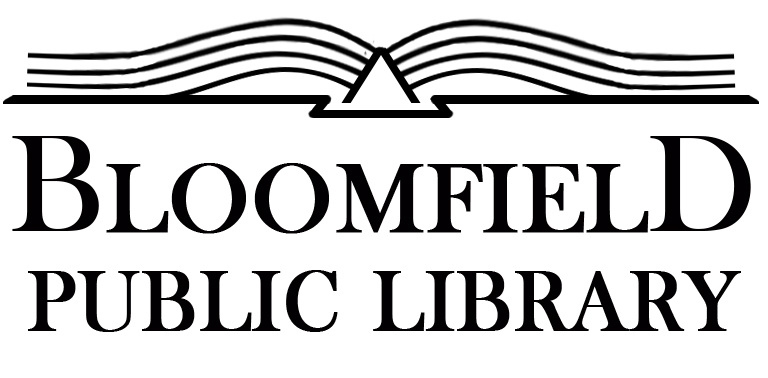 The Board of Trustees for the Bloomfield School District Library is seeking candidates for two trustee positions. The Library seeks innovative, community-minded people interested in helping to guide the Library into the future.  Trustees determine and oversee the annual budget, establish written policies to govern library operations, employ a director to work with staff, and help promote library awareness within the community.  The Board meets monthly on the third Monday of the month, as well as committee meetings, and work sessions as needed.  Trustees are elected at large, and serve a three-year term.  Members serve without compensation. Candidates must meet the following requirements:Be at least 18 years of ageBe a citizen of the Unites States.Be a legal resident of the Bloomfield School District for at least the past 30 days.Residents of the library district interested in running for the Board of Library Trustees can pick up petitions at the library during regular library hours.  Nominating petitions must be signed by at least 25 qualified voters of the Bloomfield School District and turned in to the Bloomfield Central School District clerk, Debbie Robinson, no later than 5 pm Monday April 22, 2019.  The public vote will take place at the Bloomfield High School on May 21, 2019.